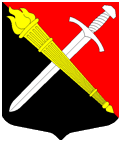 АДМИНИСТРАЦИЯМуниципальное образование Тельмановское сельское поселение Тосненского района Ленинградской областиП О С Т А Н О В Л Е Н И ЕВ соответствии со статьей 9 Бюджетного кодекса Российской Федерации и статьей 4 Положения о бюджетном процессе муниципального образования Тельмановское сельское поселение Тосненского района Ленинградской области, утвержденном решением совета депутатов муниципального образования Тельмановское сельское поселение Тосненского района Ленинградской области от 27.12.2017 г. № 16, а также изменениями, внесенными в бюджетное законодательствоадминистрация муниципального образования Тельмановское сельское поселение Тосненского района Ленинградской областиПОСТАНОВИЛА: 1. Утвердить новую редакцию:1.1. Утвердить Перечень кодов целевых статей классификации расходов бюджета муниципального образования Тельмановское сельское поселение Тосненского района Ленинградской области согласно приложению 1.1.2.	Утвердить Перечень дополнительных экономических кодов классификации расходов бюджета муниципального образования Тельмановское сельское поселение Тосненского района Ленинградской области согласно приложению 2.1.3.	Утвердить Перечень дополнительных  кодов расходов классификации расходов бюджета муниципального образования Тельмановское сельское поселение Тосненского района Ленинградской области согласно приложению 3.1.4. Утвердить Перечень кодов целей классификации расходов бюджета муниципального образования Тельмановское сельское поселение Тосненского района Ленинградской области согласно приложению 4.1.5. Утвердить Классификацию источников внутреннего финансирования дефицита бюджета муниципального образования Тельмановское сельское поселение Тосненского района Ленинградской области согласно приложению 5.2. Настоящее постановление вступает в силу с момента его подписания и распространяется на правоотношения, возникшие при составлении бюджета на 2021 год и на плановый период 2022 и 2023 годов.3. Считать утратившим силу постановление администрации МО Тельмановское СП от 30.12.2020 г. № 265 «Об утверждении детализации и порядков применения кодов целевых статей и видов расходов, дополнительных функциональных, экономических кодов расходов бюджета муниципального образования Тельмановское сельское поселение Тосненского района Ленинградской области».4. Контроль за исполнением настоящего постановления возложить на начальника финансового отдела - главного бухгалтера администрации муниципального образования Тельмановское сельское поселение Тосненского района Ленинградской области.  Глава администрации                                                                     С.А.Приходько«30»  декабря 2021  г.                                                                              № 250Об утверждении  детализации  применения кодов целевых статей и видов расходов, дополнительных функциональных, экономических кодов расходов бюджета  муниципального образования Тельмановское сельское поселение Тосненского района Ленинградской области 